Cardinal Newman Writing Task 2 Year 6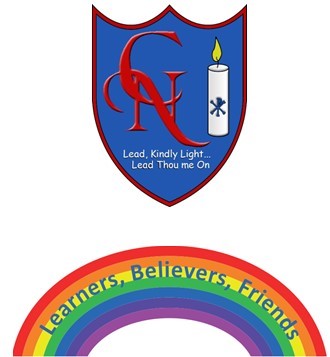 Name:Learning Objective: To write a poem using the five senses and some carefully chosen descriptive vocabulary to explain what is behind the magic doorSuccess CriteriaSelf-assessmentPeer assessmentTeacher assessmentI can use a range of descriptive vocabulary to describe what is behind the magic doorI can use the five senses to explain what I see, hear, touch taste and smell through the magic door including exciting noun phrases and adverbial phrases.I can include examples of figurative language including similes, metaphors and personification to add interest for the reader.Feedback:Teacher: